Alytaus lopšelis-darželis „Girinukas“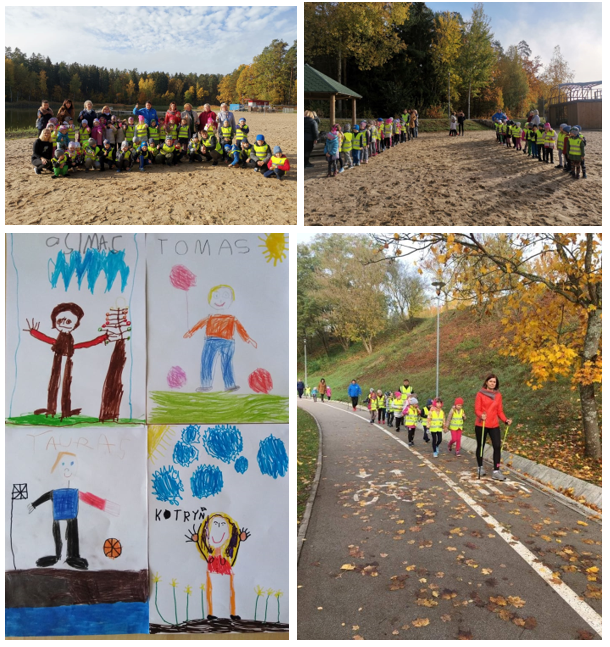 Anykščių lopšelis-darželis „Žilvitis“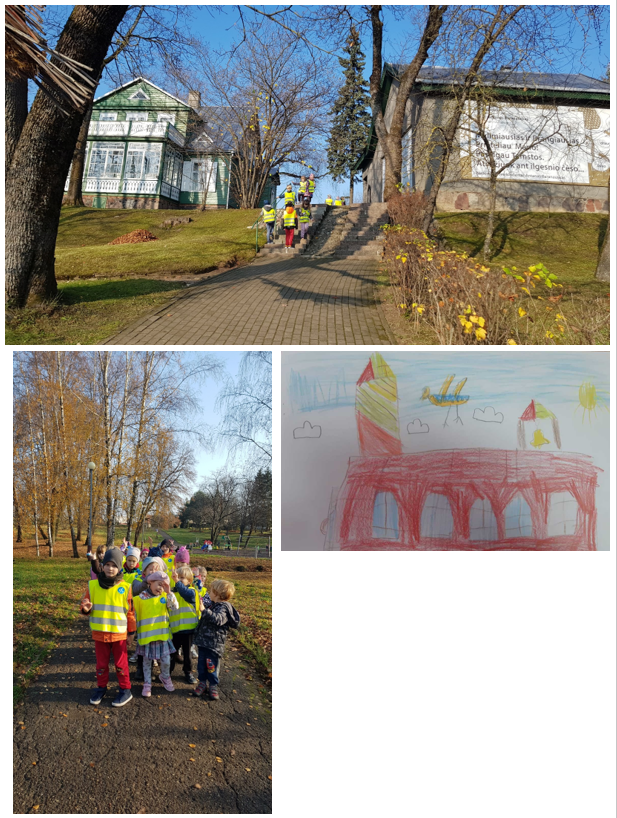 Anykščių vaikų lopšelis-darželis ,,Žiogelis“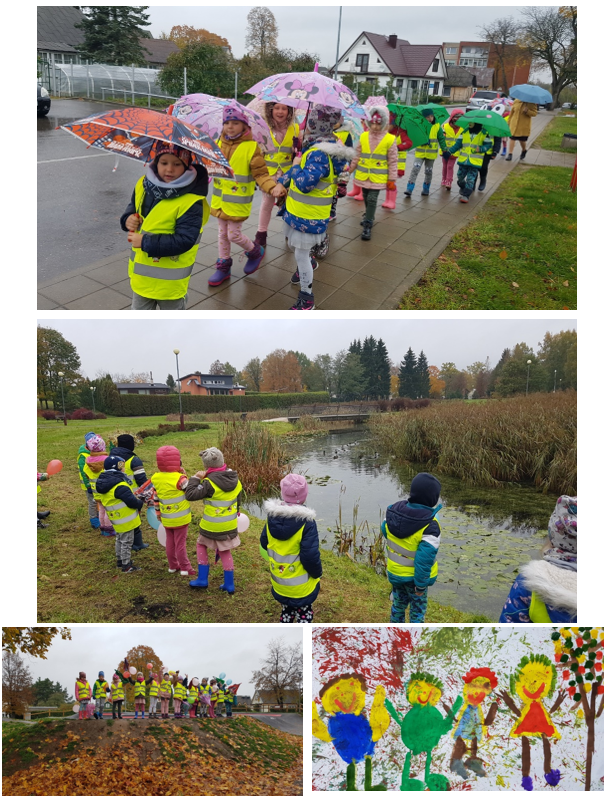 Biržų lopšelis-darželis „Genys“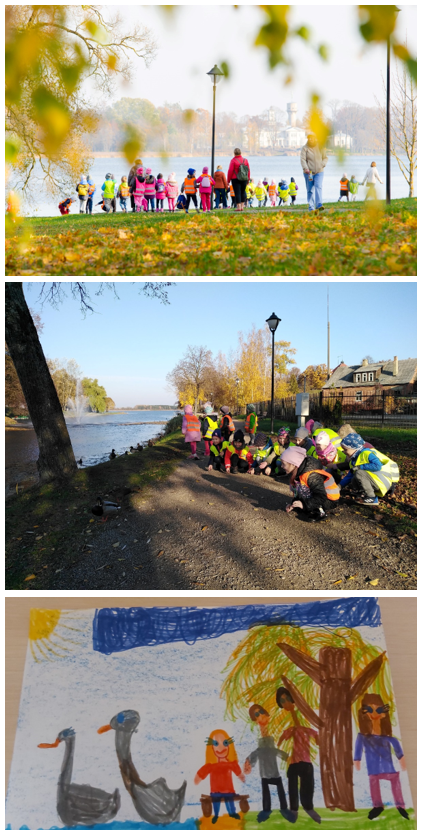 Biržų lopšelio-darželio „Genys“ skyrius „Rugelis“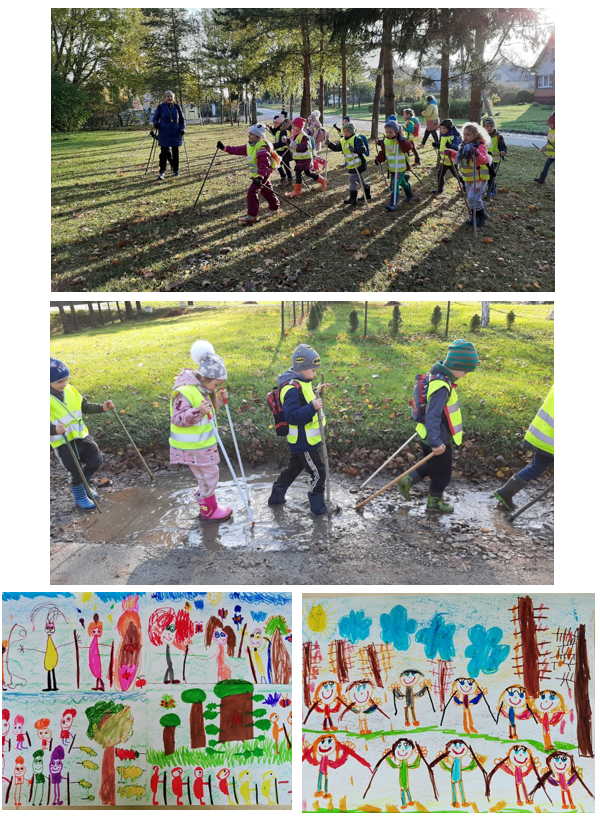 Jonavos vaikų lopšelis-darželis „Pakalnutė“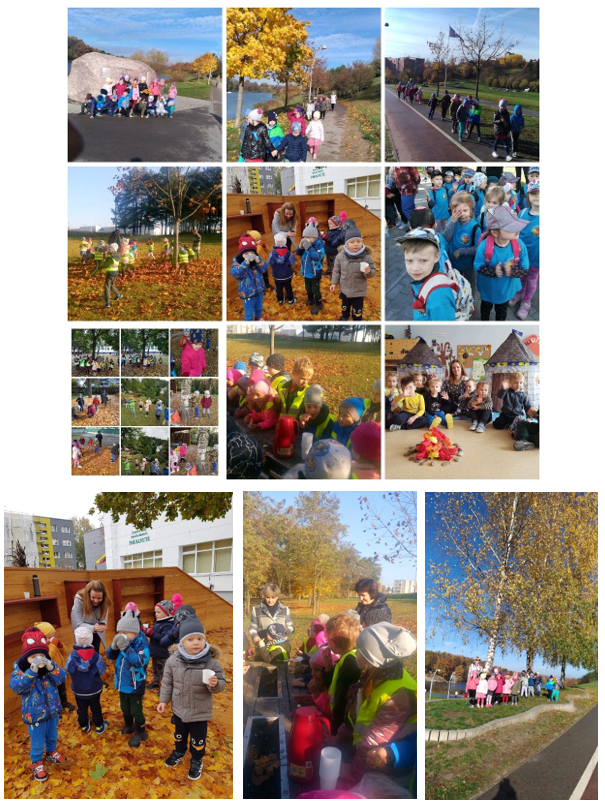 Kauno sanatorinis lopšelis-darželis „Pienė“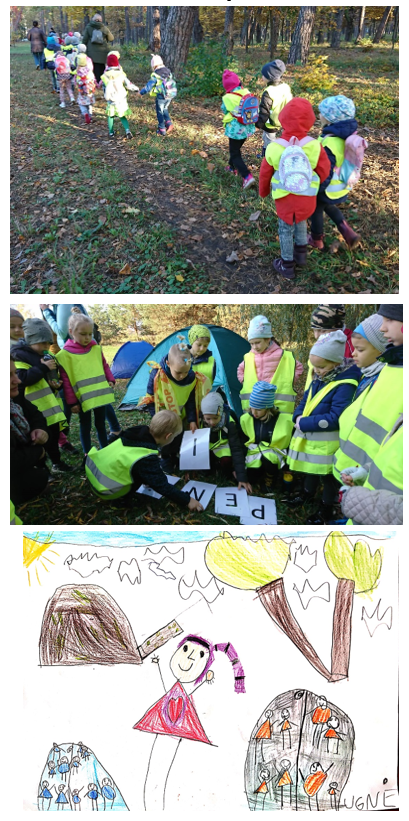 Kauno lopšelis-darželis „Rasytė“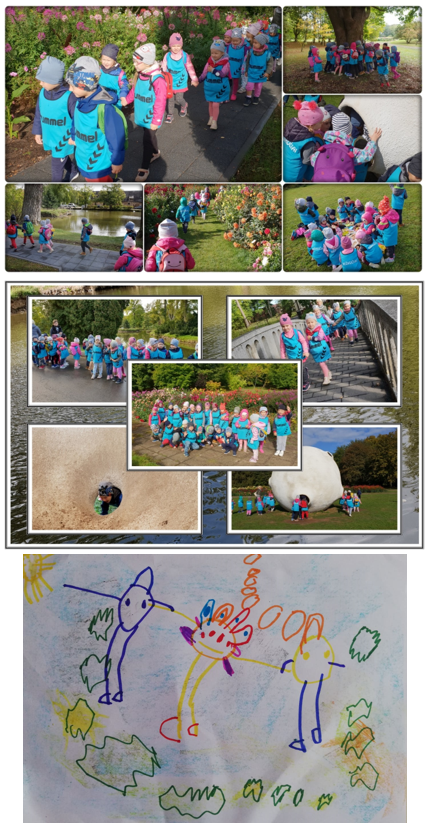 Kauno lopšelis-darželis „Smalsutis“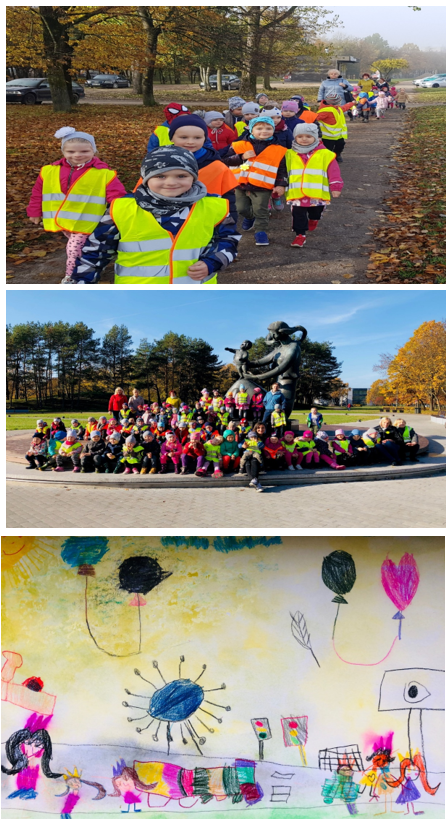 Kauno lopšelis-darželis „Šarkelė“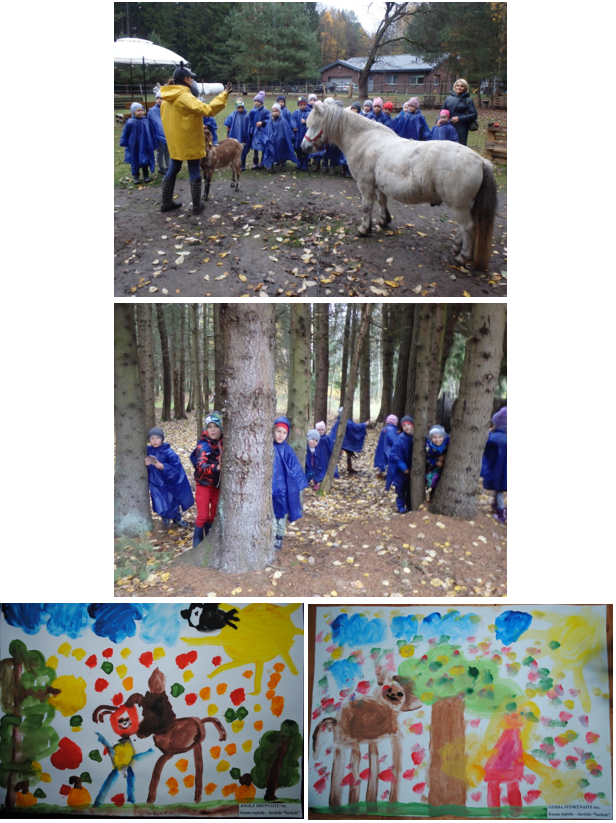 Kauno lopšelis-darželis „Žilvitis“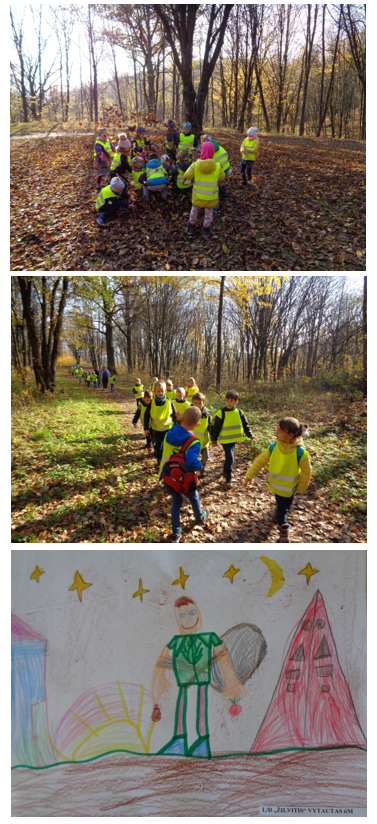 Kauno lopšelis-darželis „Žingsnelis“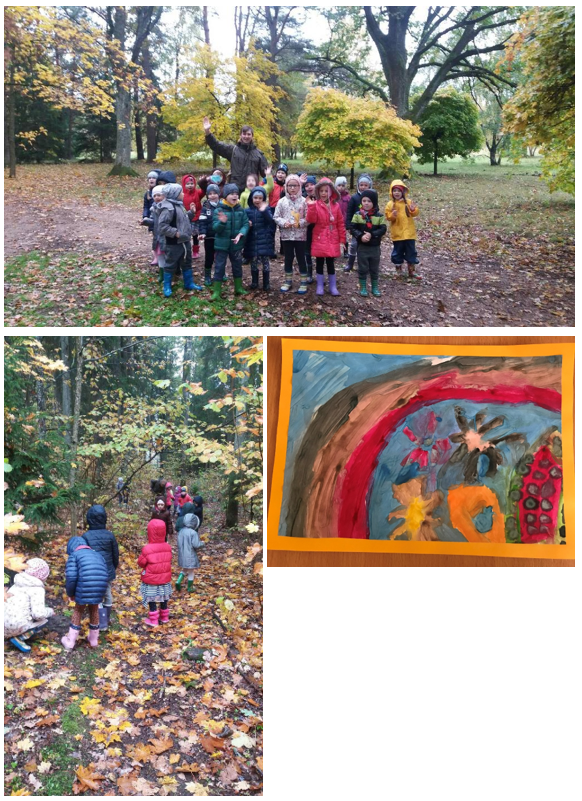 Klaipėdos lopšelis-darželis ,,Inkarėlis“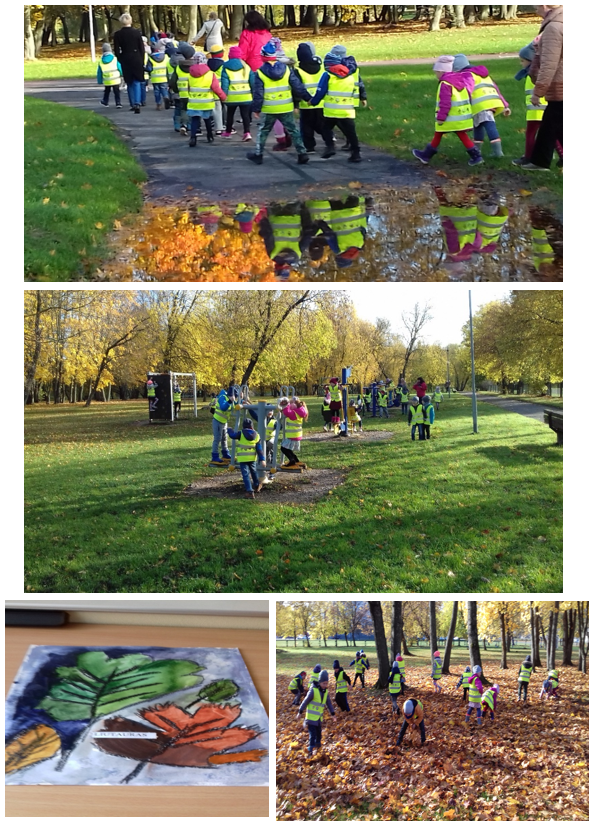 Klaipėdos lopšelis-darželis „Pakalnutė“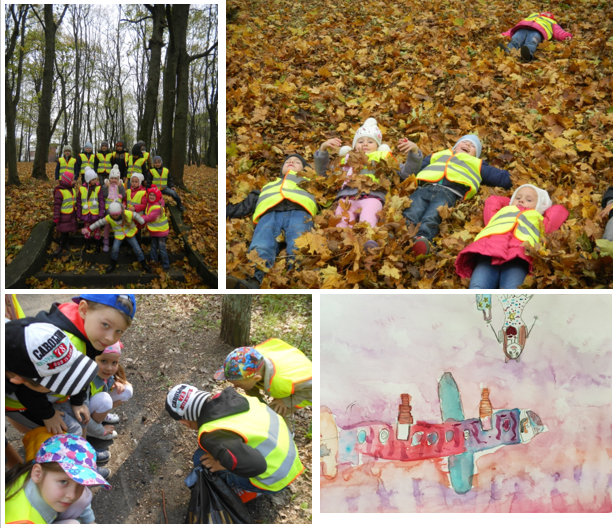 Marijampolės vaikų lopšelis- darželis „Vaivorykštė“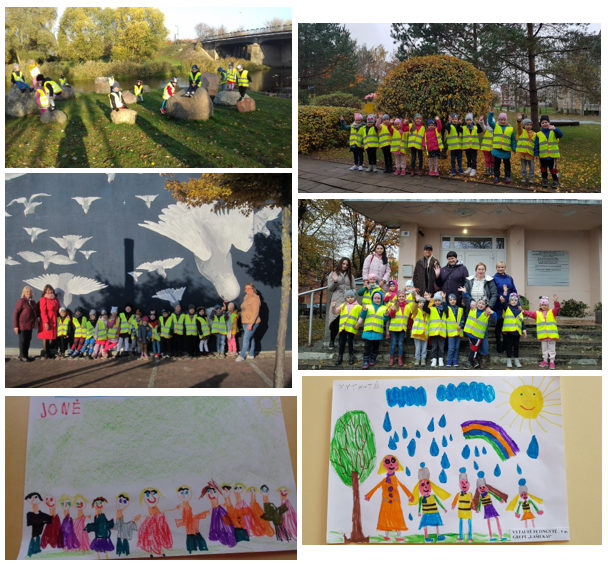 Mažeikių lopšelis-darželis „Bitutė“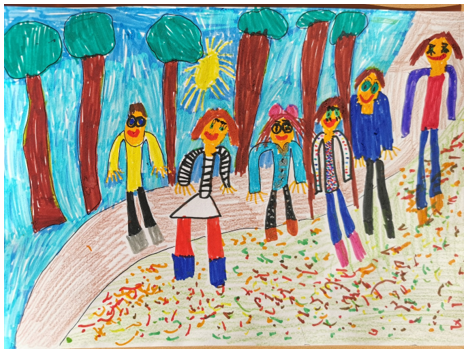 Mažeikių lopšelis-darželis ,,Gintarėlis“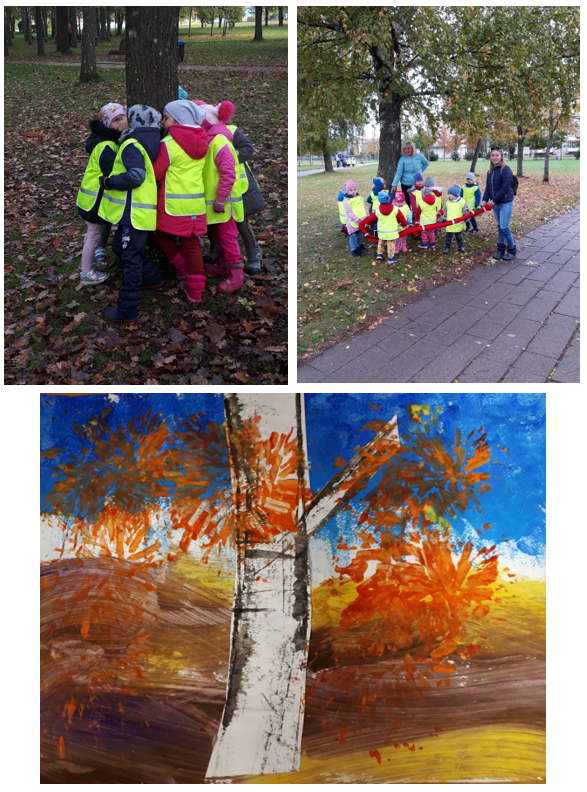 Mažeikių lopšelis-darželis ,,Linelis“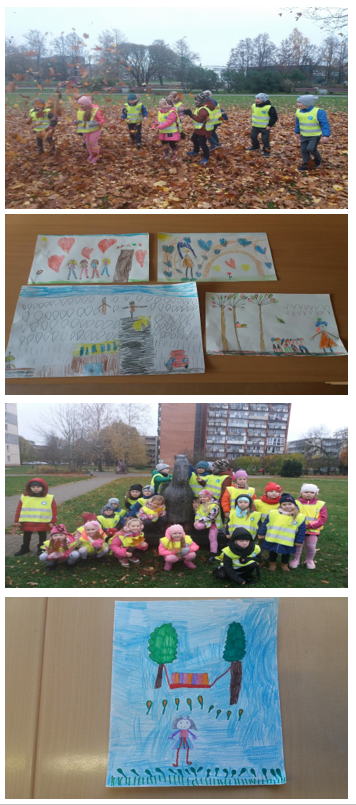 Pakruojo r. Linkuvos lopšelis-darželis ,,Šaltinėlis“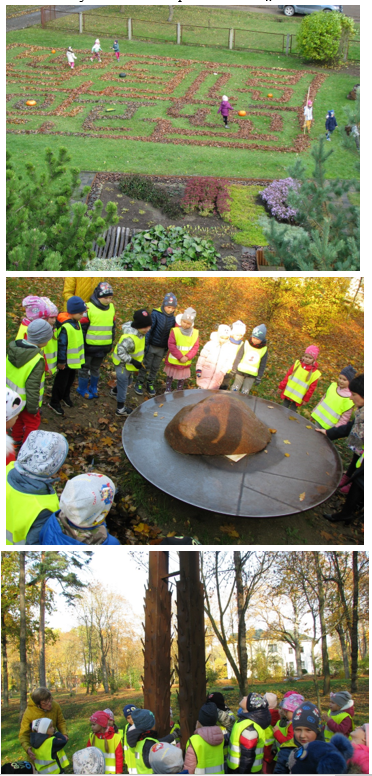 Panevėžio lopšelis-darželis „Kastytis“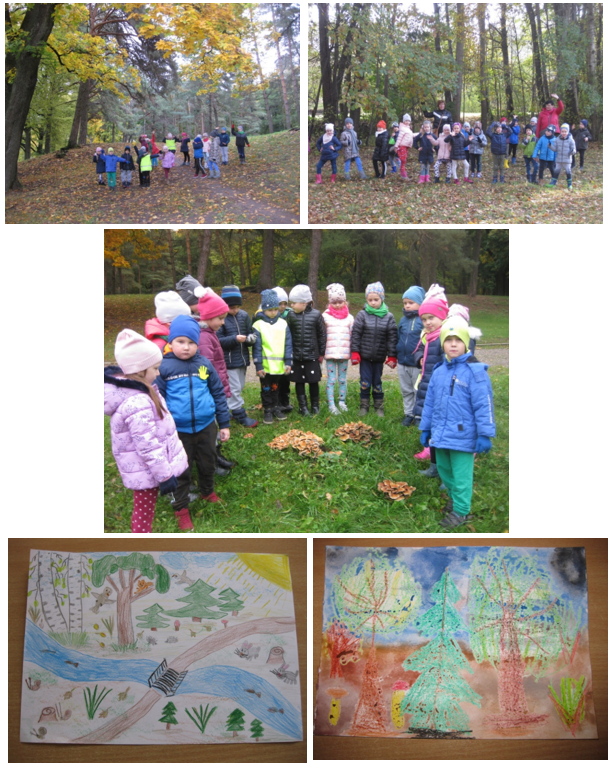 Panevėžio lopšelis-darželis „Varpelis“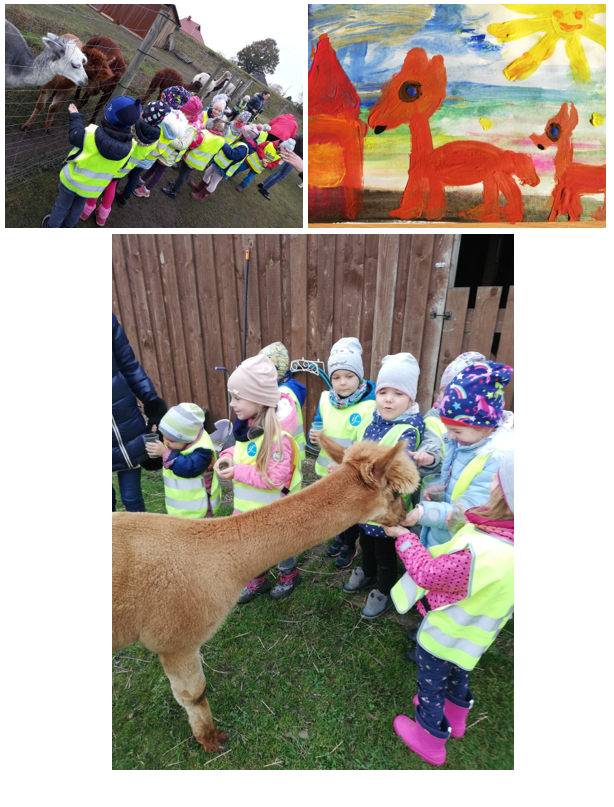 Panevėžio lopšelis-darželis „Žibutė“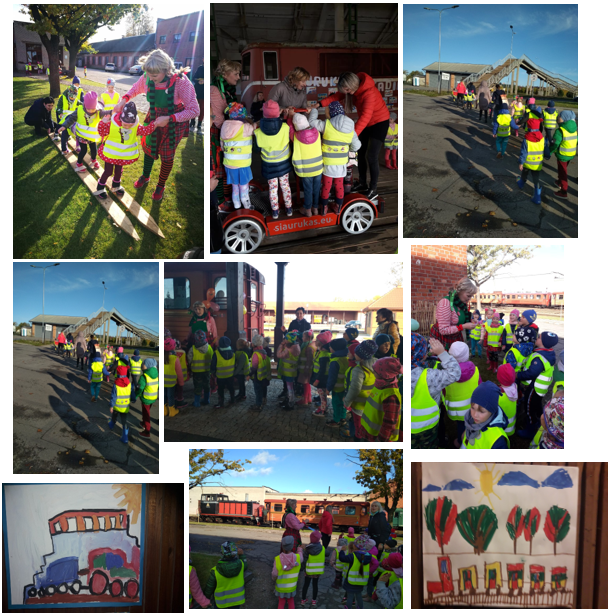 Plungės lopšelis-darželis „Vyturėlis“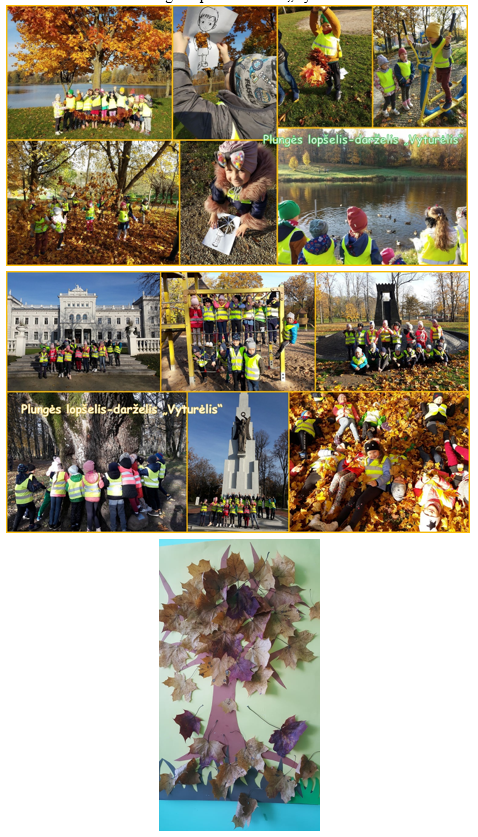 Prienų lopšelis-darželis „Gintarėlis“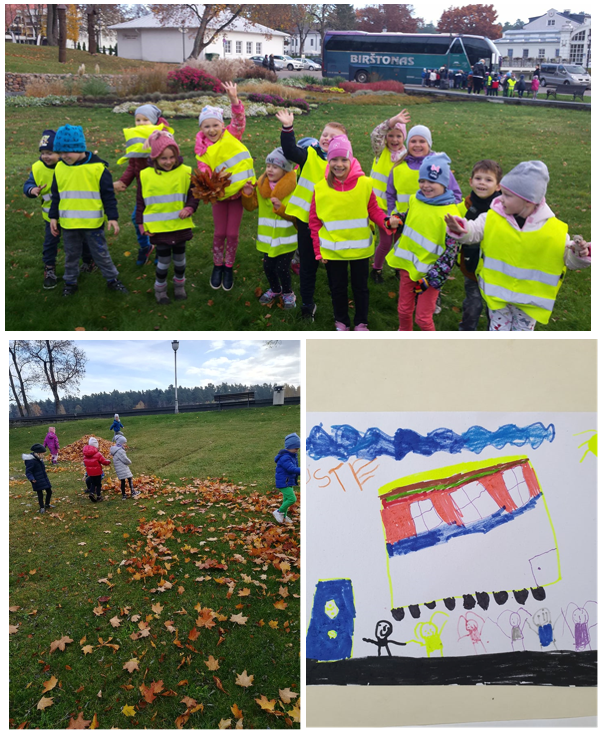 Prienų lopšelis-darželis „Pasaka“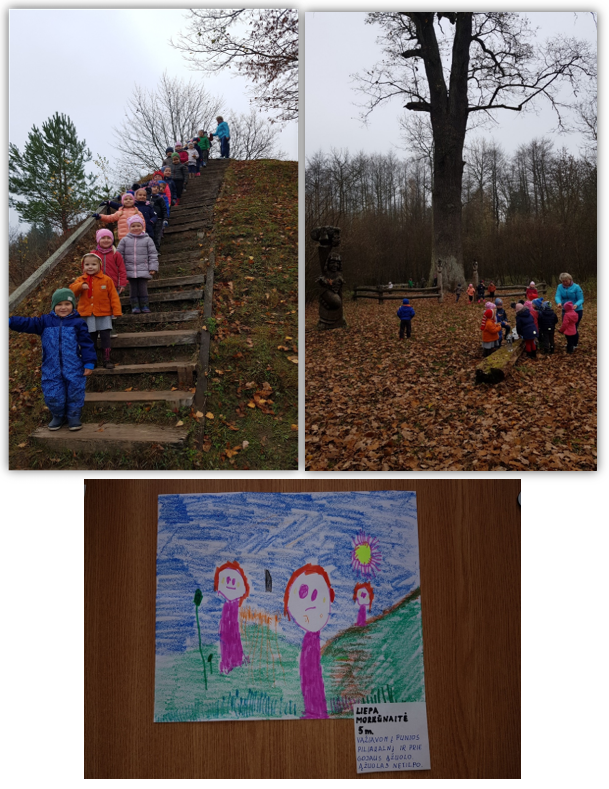 Radviliškio lopšelis-darželis „Kregždutė“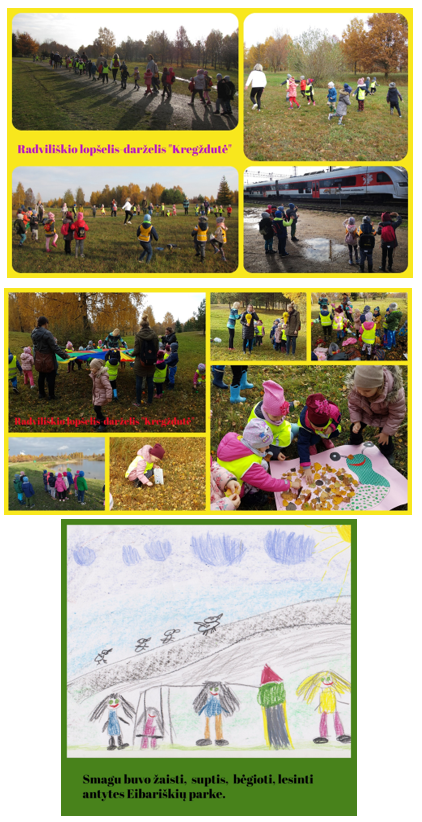 Raseinių lopšelis-darželis „Liepaitė“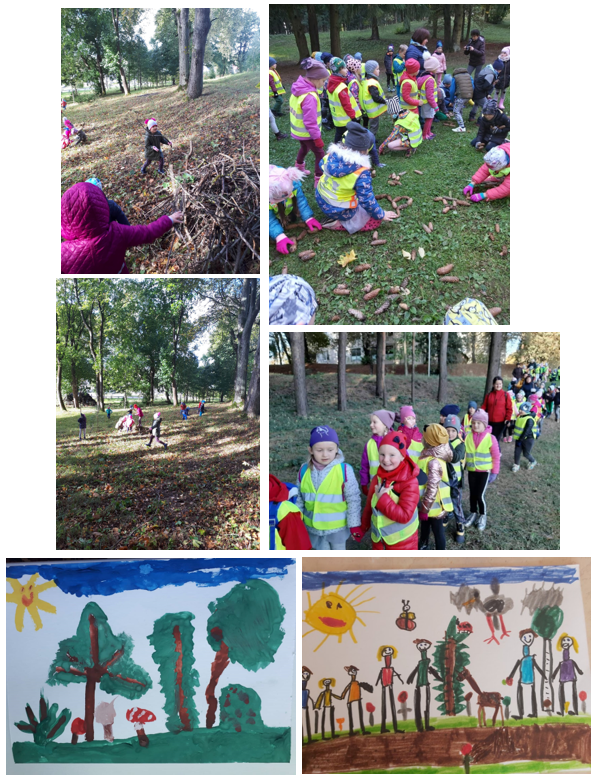 Skuodo r. Mosėdžio vaikų lopšelis-darželis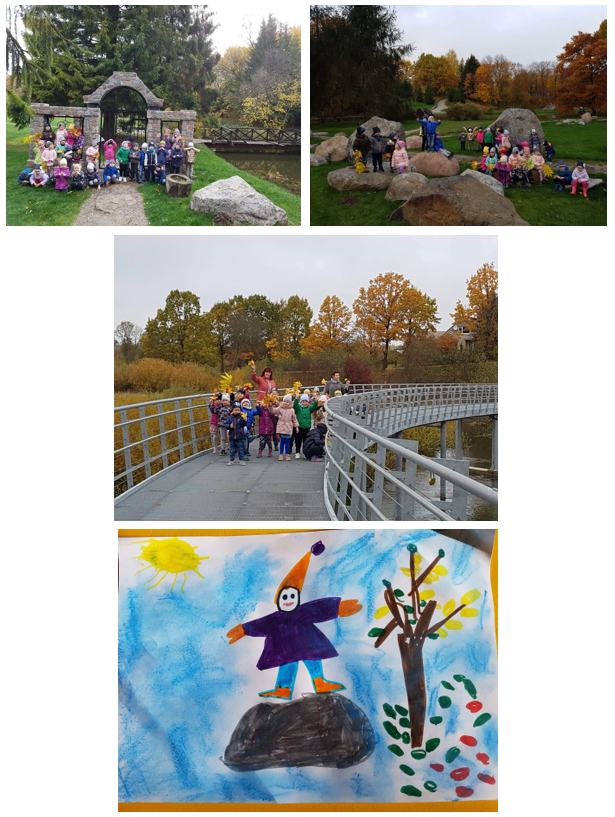 Skuodo vaikų lopšelis-darželis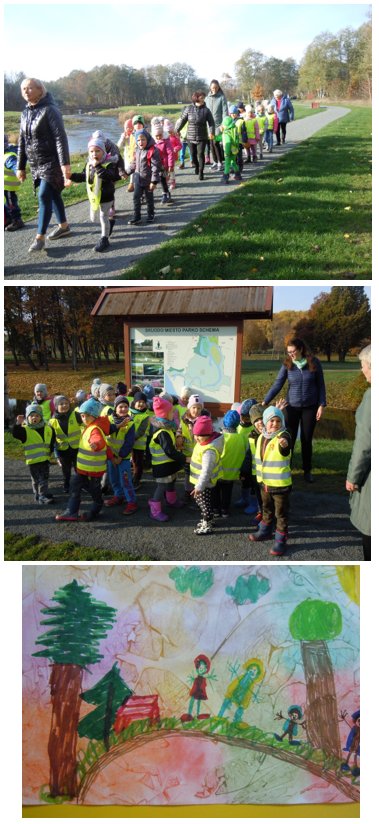 Šalčininkų lopšelis-darželis „Vyturėlis“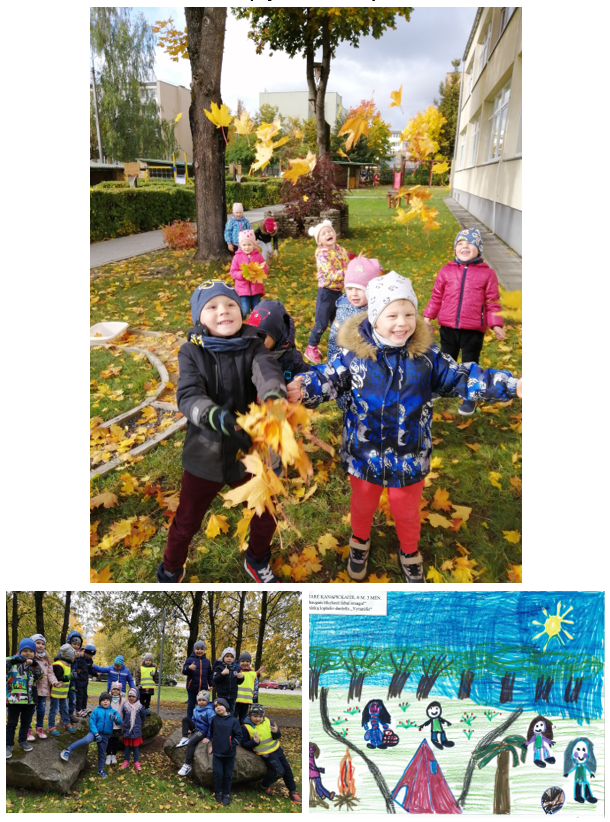 Šiaulių r. Gruzdžių lopšelis-darželis "Puriena"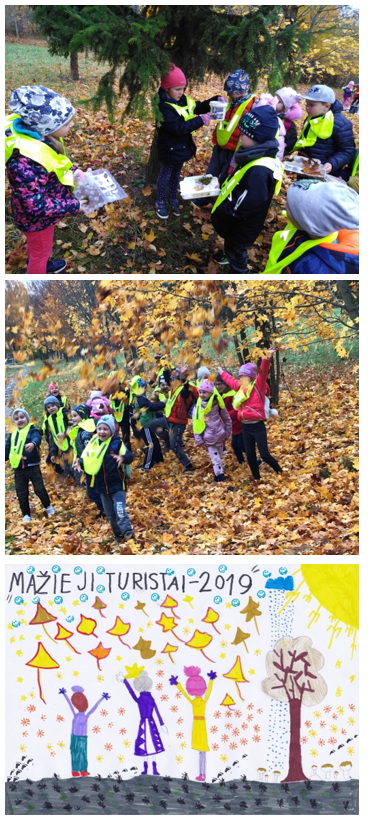 Širvintų lopšelis-darželis „Boružėlė“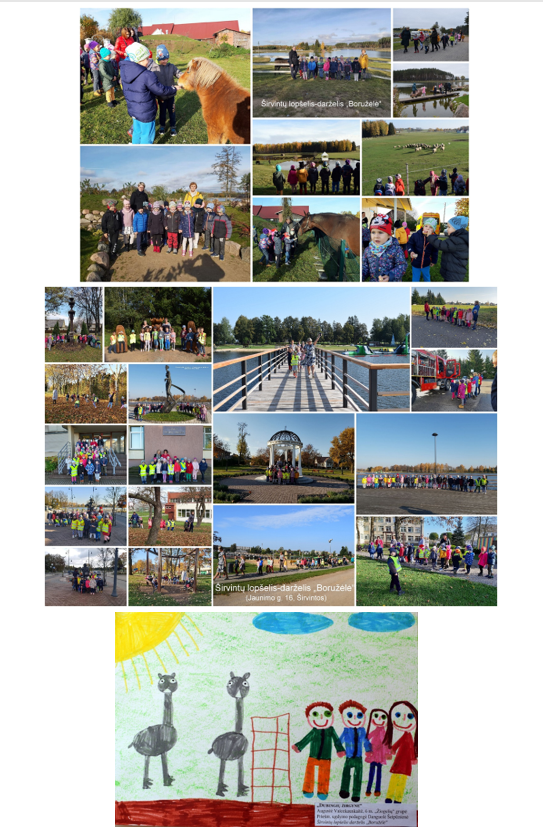 Telšių lopšelis-darželis "Saulutė"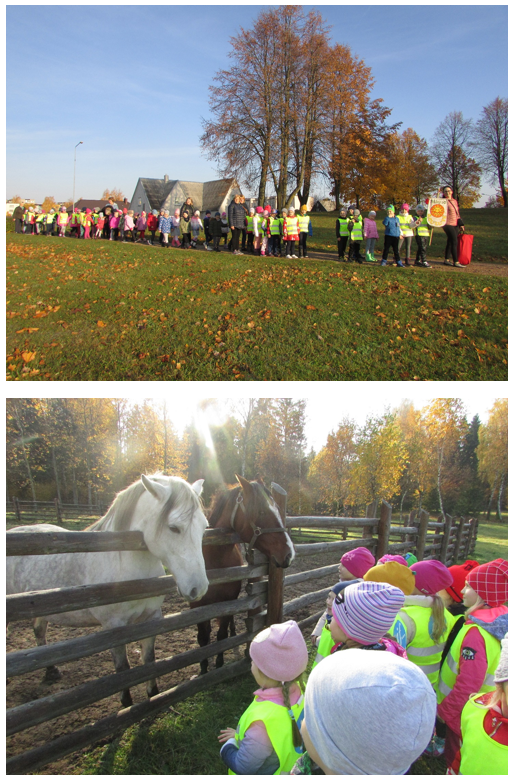 Trakų r. Rūdiškių vaikų lopšelis-darželis „Pasaka“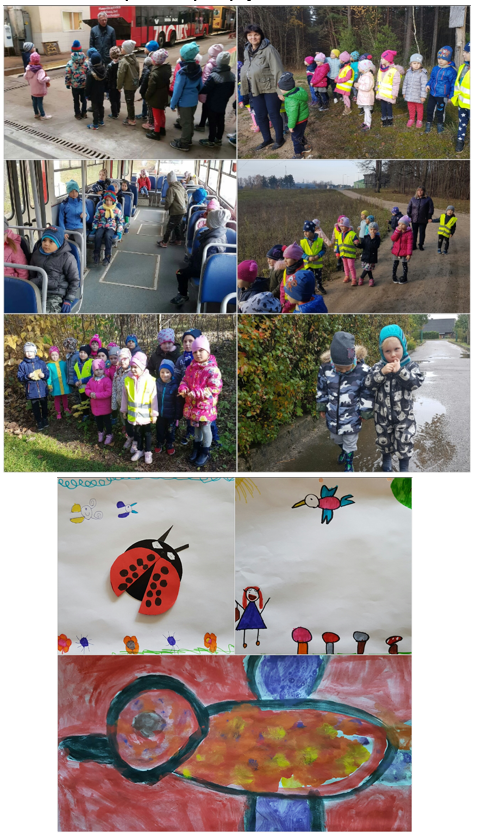 Ukmergės lopšelis-darželis „Buratinas“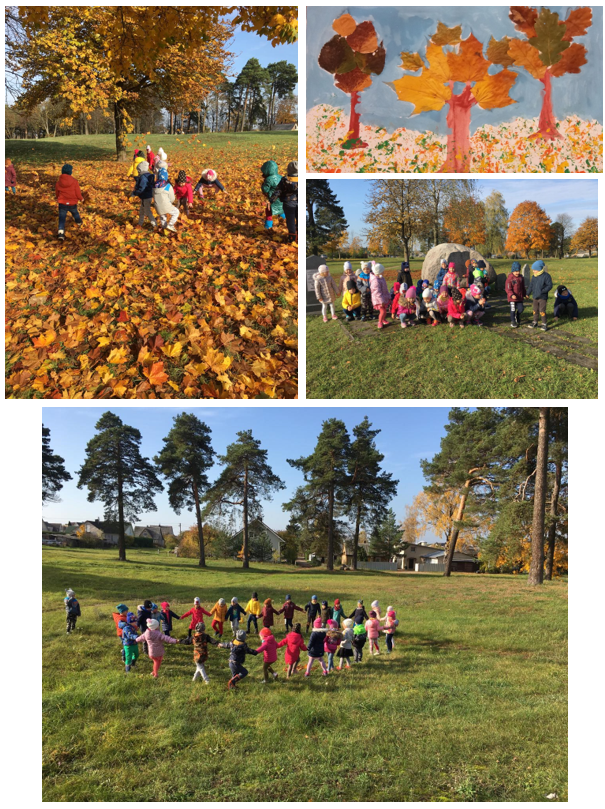 Vilkaviškio r. Alvito mokykla-daugiafunkcis centras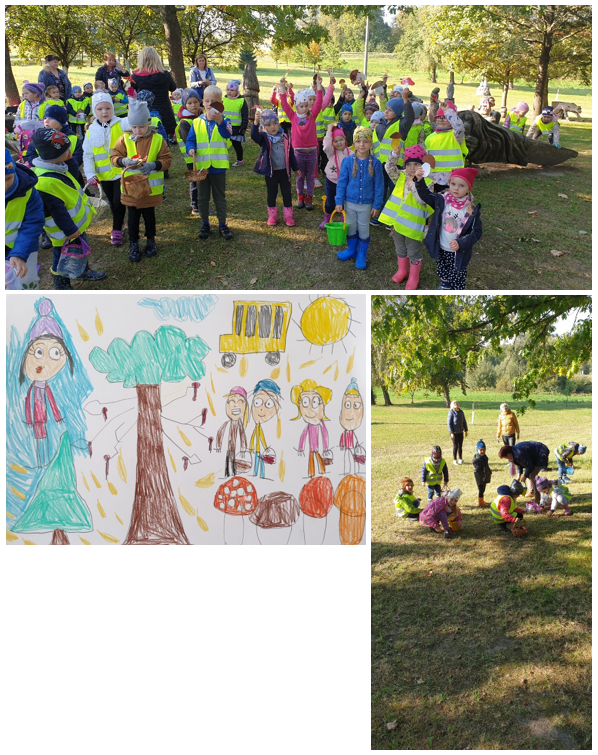 Vilkaviškio r. Kybartų lopšelis-darželis „Ąžuoliukas“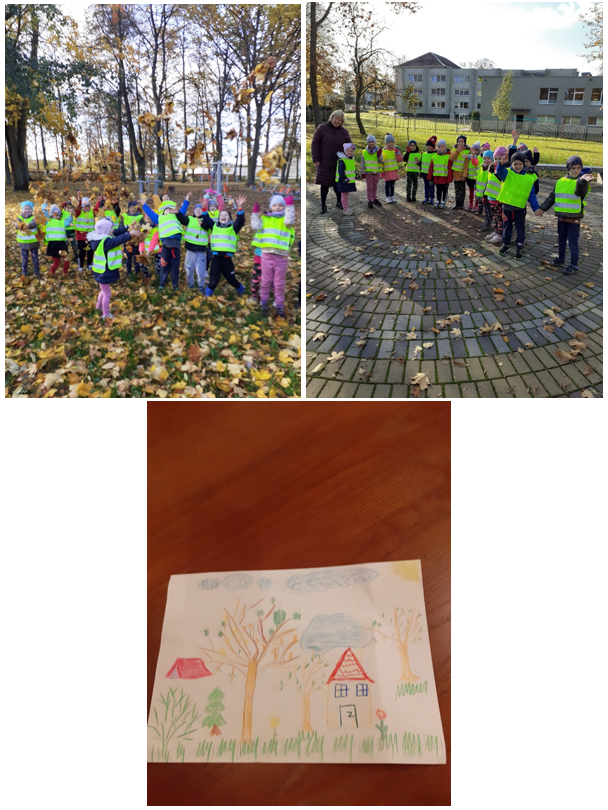 Vilkaviškio vaikų lopšelis-darželis „Eglutė“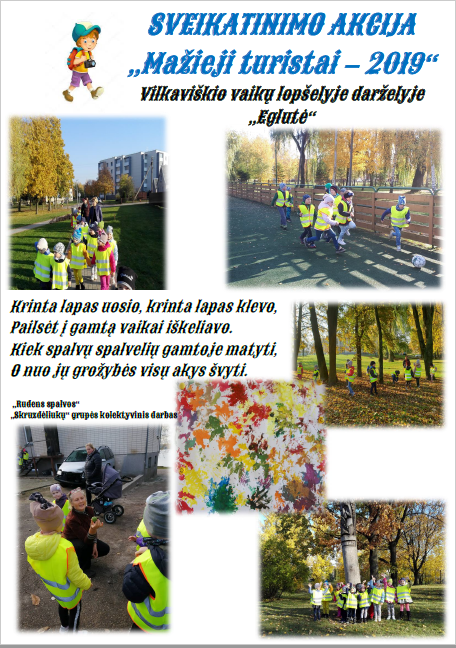 Vilniaus lopšelis-darželis „Daigelis“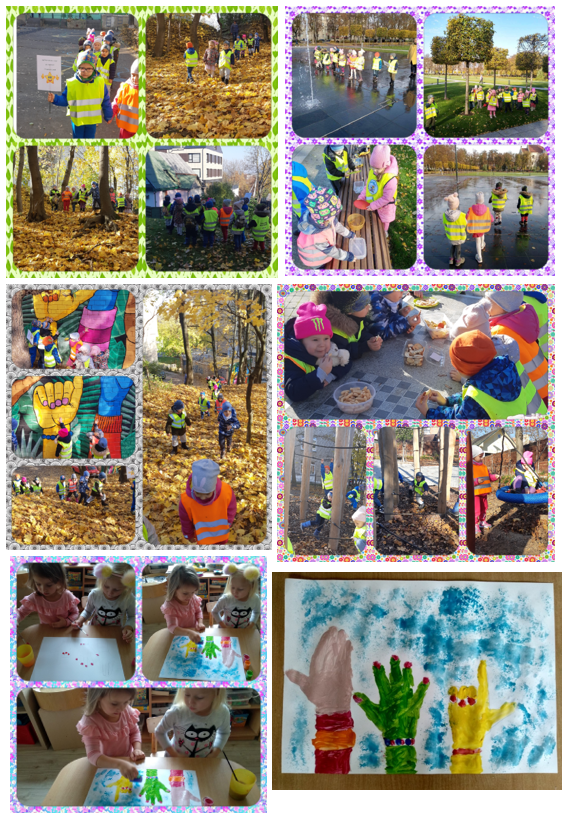 Vilniaus lopšelis-darželis „Delfinukas“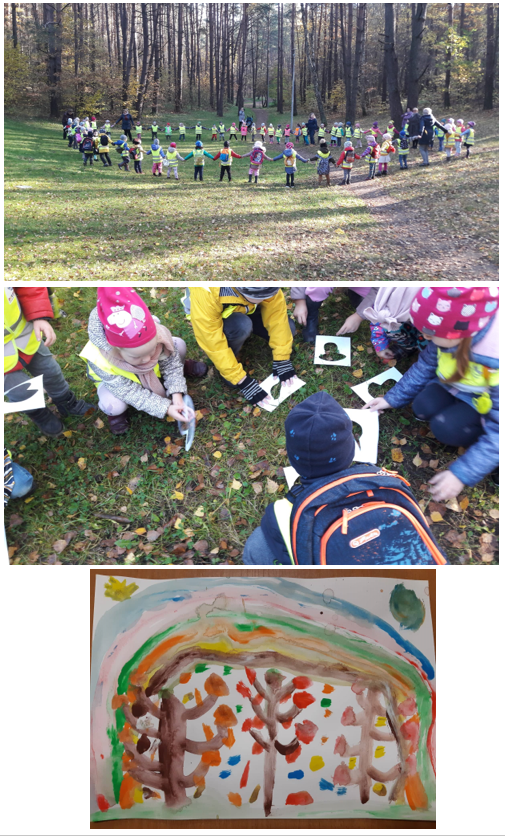 Vilniaus lopšelis-darželis „Drevinukas“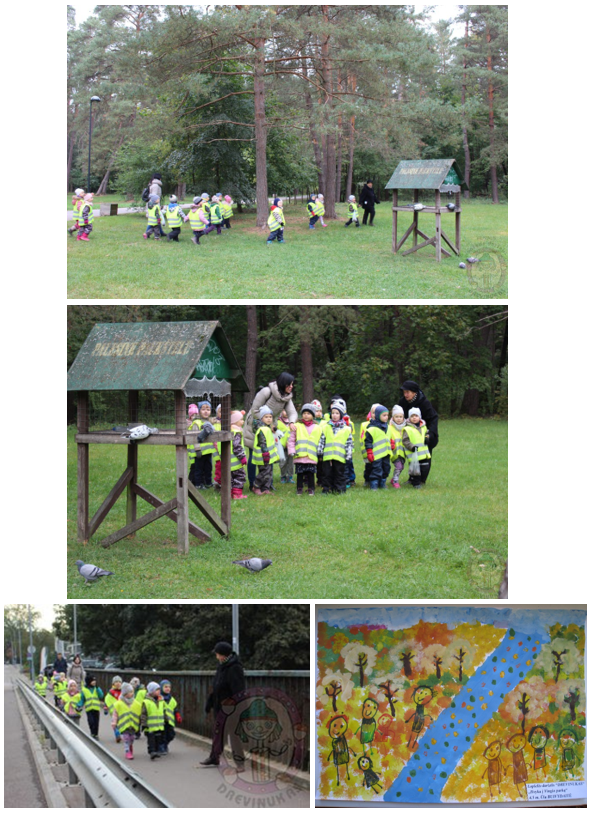 Vilniaus lopšelis-darželis „Molinukas“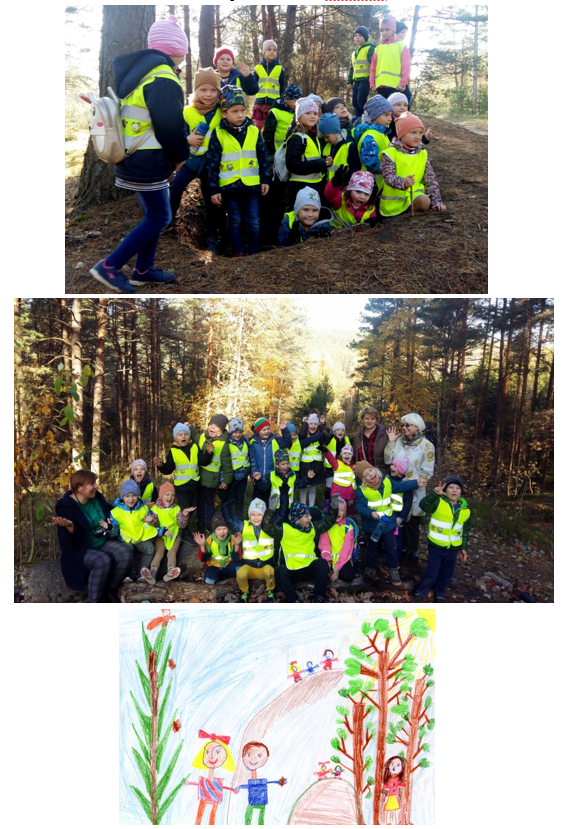 Vilniaus lopšelis-darželis „Obelėlė“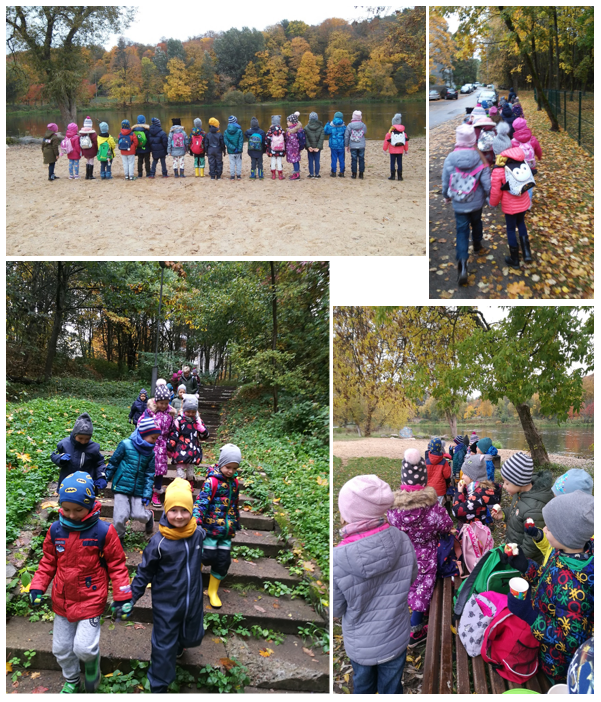 Vilniaus lopšelis-darželis „Pakalnutė“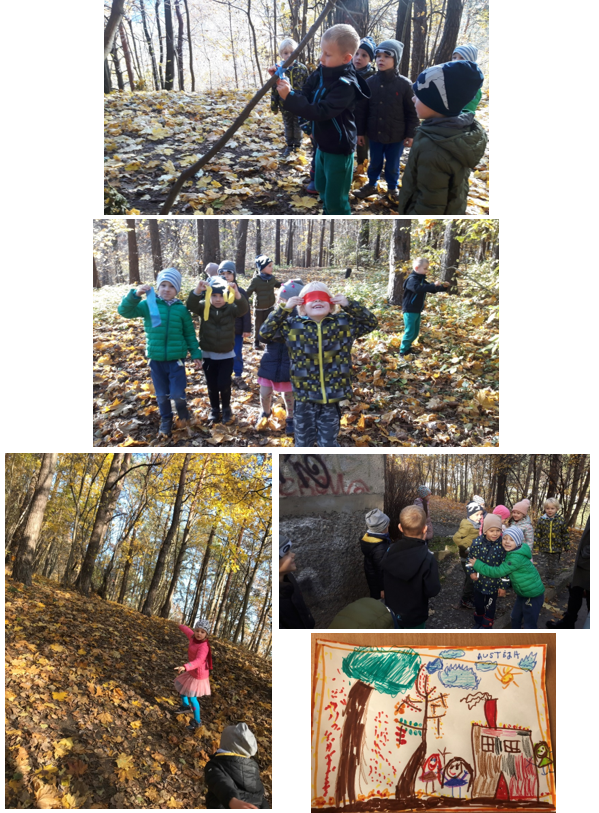 Vilniaus lopšelis-darželis „Pelenė“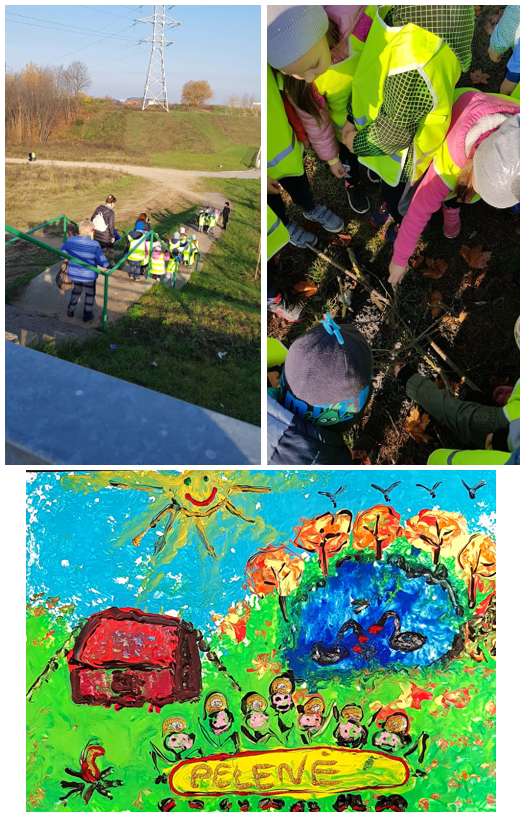 Vilniaus lopšelis-darželis „Sveikuolis“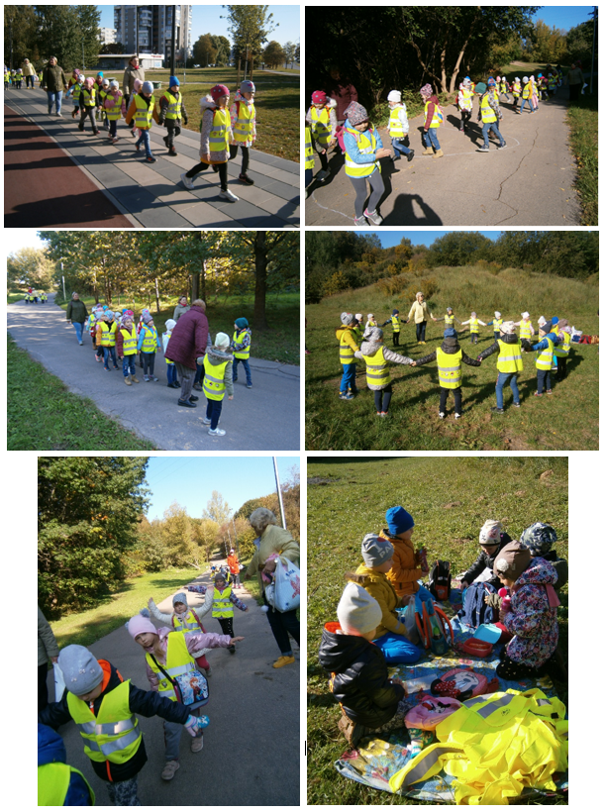 Vilniaus lopšelis-darželis ,,Užupiukas‘‘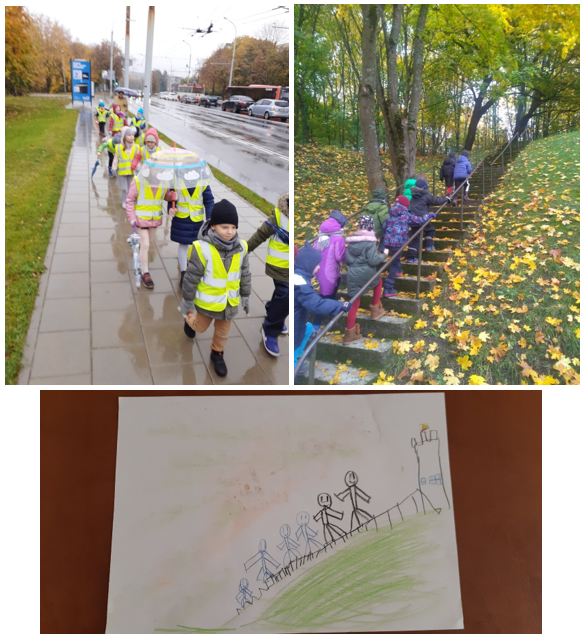 Vilniaus lopšelis-darželis ,,Vandenis“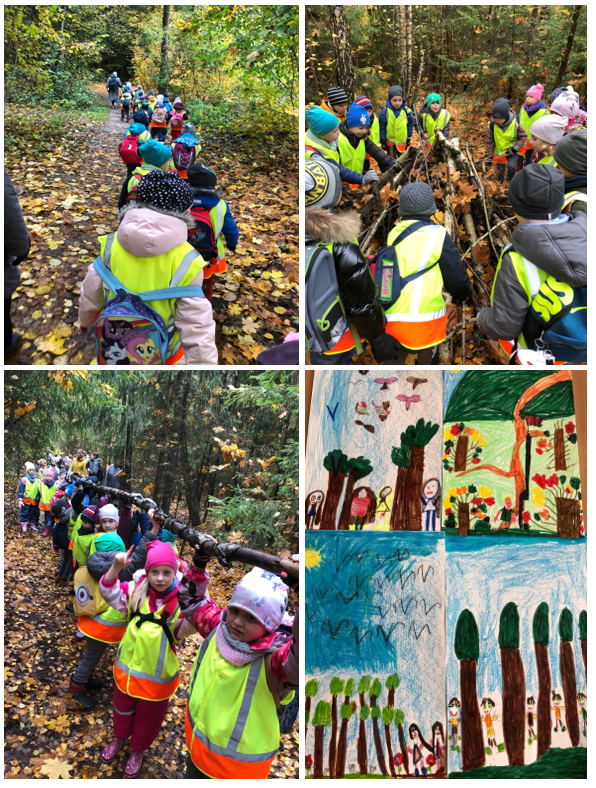 Vilniaus Vaduvos darželis-mokykla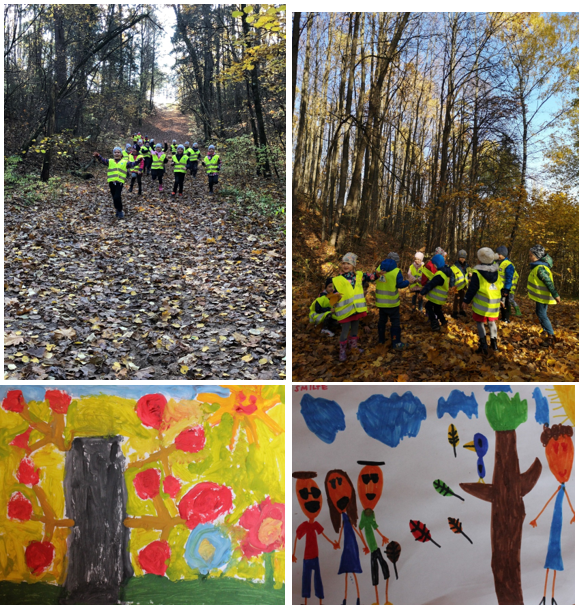 